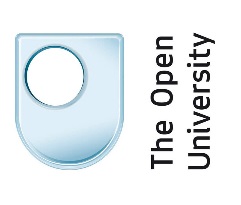 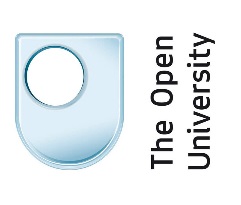 
Thank you for your interest in the Open University’s Foundation degree/Diploma of Higher Education in Counselling.  This qualification has been developed in partnership with the Counselling and Psychotherapy Central Awarding Body (CPCAB) therefore it can only be achieved by completing the compulsory OU study and the compulsory CPCAB study – 
no other study can count towards this qualification.  
QUALIFICATION STRUCTUREThis qualification comprises 240 credits:Stage 1: 120 credits in the form of the CPCAB Level 4 Diploma in Therapeutic CounsellingStage 2: 120 credits – either 120 credits from compulsory OU modules, or 90 credits of OU modules plus 30 credits from one of the following CPCAB level 5 qualifications:
CPCAB Level 5 Diploma in Psychotherapeutic Counselling orCPCAB Level 5 Diploma in Cognitive Behavioural Therapeutic Skills and Theory or
CPCAB Level 5 Diploma in Counselling Children and Young People.
HOW TO APPLYYou can send us details of your CPCAB Level 4 qualification, and then send us the evidence of your CPCAB Level 5 qualification (should you opt to do the specified CPCAB Level 5 qualification), or you can send us evidence of both the CPCAB Level 4 and 5 at the same time. Please complete this application form and email your application along with your official certificate(s) to 
credit-applications@open.ac.uk.
SUPPORTING DOCUMENTSWith this application form you will need to provide:
Your CPCAB certificate(s)
Changed your name?If your documents are in a different name to that provided on the application form, or if you have already registered with us and your name differs to that on your documents, you will need to provide official name change evidence such as your marriage/civil partnership certificate/change of name deed poll, or sworn declaration.  

NEXT STEPSIf you submit an application for the CPCAB Level 4 Diploma only, this qualification should appear on your record within 4 weeks of receipt of your application.  If your application includes a CPCAB Level 5 qualification, this may take longer to process.August 2022Your personal and contact detailsYour personal and contact detailsYour personal and contact detailsYour personal and contact detailsOU Personal Identification number:      OU Personal Identification number:      OU Personal Identification number:      OU Personal Identification number:      Title:      Title:      Title:      Title:      Full Name:      Full Name:      Full Name:      Full Name:      Address:      Address:      Address:      Address:      Postcode:     Postcode:     Postcode:     Postcode:     Telephone number:      Telephone number:      Telephone number:      Telephone number:      Email:      Email:      Email:      Email:      Date of birth:      Date of birth:      Date of birth:      Date of birth:      CPCAB level 4 Diploma in Therapeutic CounsellingCPCAB level 4 Diploma in Therapeutic CounsellingCPCAB level 4 Diploma in Therapeutic CounsellingCPCAB level 4 Diploma in Therapeutic CounsellingStart date: Date of completion: CPCAB level 5 Diploma (Psychotherapeutic Counselling or Cognitive Behavioural Therapeutic Skills)CPCAB level 5 Diploma (Psychotherapeutic Counselling or Cognitive Behavioural Therapeutic Skills)CPCAB level 5 Diploma (Psychotherapeutic Counselling or Cognitive Behavioural Therapeutic Skills)CPCAB level 5 Diploma (Psychotherapeutic Counselling or Cognitive Behavioural Therapeutic Skills)Start date:Date of completion: DeclarationDeclarationDeclarationDeclarationPlease sign below to confirm the following:Please sign below to confirm the following:Please sign below to confirm the following:Please sign below to confirm the following:I have provided my official certificate(s).I have provided my official certificate(s).I have provided official evidence of my name change.I have provided official evidence of my name change.N/A I certify that the official documents attached are a true copy of the original documents.I certify that the official documents attached are a true copy of the original documents.Signed:      Signed:      Date:      Date:      